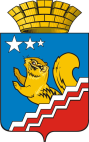 АДМИНИСТРАЦИЯ ВОЛЧАНСКОГО ГОРОДСКОГО ОКРУГАПРОТОКОлЗаседание координационной комиссии по противодействию и распространению ВИЧ-инфекции на территории Волчанского городского округа15.12.2021 г.                                                                                                                                  № 414-00 чЗал заседания администрации Волчанского городского округа Председатель: Бородулина И.В.  – заместитель главы администрации Волчанского городского округа по социальным вопросам.Секретарь: Михайлова А.В. – старший инспектор организационного отдела администрации Волчанского городского округаПрисутствовали: Изосимова Р.Р. – директор МАУК «Культурно-досуговый центр», Рябова Д.Ю. – инспектор Отдела образования ВГО,  Горбунова С.М. – директор  ГБУ «КЦСОН», Воробъева А.А. – главный врач ГАУЗ СО Волчанская городская больница,», Кузьмина Т.А. –МУП «Волчанский автоэлектротранспорт», Палецких М.В. – главный редактор «Волчанские вести», Анисимов С.В.- директор МБОУ ДОД «ДЮШС». Ливар А.В..- главный государственный санитарный врач, Смагина Т.Р.- заведующий филиалом ГАПОУ СО «КМТ». Мониторинг ВИЧ-ситуации, в том числе о проведении обследований на ВИЧ-инфекцию, потребителей наркотических средств, лиц, ведущих беспорядочную половую жизнь СЛУШАЛИ: Воробъева А.А.:1) обследовано на ВИЧ-инфекцию - 1405 чел.  2) вновь выявлено больных – 7 чел.  3) возрастная группа на 01.12.2021г.:- от 0 до 7 лет – 0 чел.;- от 11 до 17 лет – 0 чел.;- от 18 до 29 лет – 1 чел.;- 30 – 39 лет – 5 чел.;- 40 – 49 лет – 1 чел.;- более 50-ти лет – 0 чел.4) пол:- мужчины  - 1 чел.;- женщины – 6 чел. 5) путь передачи:- наркотический – 0 чел.;- половой – 7 чел.;- вертикальный (от матери плоду) – 0 чел.В 2021г. родилось 2 ребенка от ВИЧ-инфицированной матери.6) количество человек, подлежащих получению высокоактивной антивирусной терапии – 76 чел.;7) умерло ВИЧ-инфицированных в 2021г. – 4 чел. За весь период регистрации на территории Волчанского городского округа умерло ВИЧ-инфицированных 89 чел., в том числе 41 чел. вследствие ВИЧ-инфекции (СПИДа).Прогноз по ВИЧ-инфекции на территории ВГО остается неблагоприятным.Антиретровирусную терапию проводят лицам, у которых IV стадия. Препараты поставляет ГАУЗ СО «Свердловский областной центр профилактики и борьбы со СПИД».РЕШИЛИ:Межведомственному Совету (Бородулина И.В.):Взять под контроль выполнение плана флюорографических обследований (ФГ-обследование) взрослого населения и плана туберкулино диагностики детского населения Волчанского ГО.Срок: ежеквартально Рекомендовать Главному врачу ГАУЗ СО «Волчанская ГБ» (Воробъева А.А.):Обеспечить достижение 100% охвата ФГО подлежащего населения. Обратить внимание на привлечение к профилактическим обследованиям на туберкулез (всеми методами) основной группы «риска» - неработающего (неорганизованного) населения трудоспособного возраста, социальных групп «риска».Активизировать работу по проведению туберкулинодиагностики у детского населения Волчанского ГО.Активизировать работу участковых терапевтов по направлению населения Волчанского ГО на флюорографические установки медицинских организаций соседних муниципальных образований, с последующим обменом информации с данными медицинскими организациями о контингентах, прошедших ФГ-обследование.Организовать систематическое проведение санитарно-просветительной работы с населением, в том числе с привлечением средств массовой информации, в целях повышения информированности его об опасности и последствиях заражения туберкулезом, мерах личной и общественной профилактики этой инфекции.Активизировать совместную с медицинскими работниками санитарно - просветительную работу с родителями по вопросу профилактики инфекционных заболеваний, туберкулинодиагностики у детского населения Волчанского ГО, в том числе индивидуально с каждым родителем, отказывающимся от вакцинации и от туберкулинодиагностики своего ребенка.При получении информации от ГАУЗ СО «Волчанская ГБ» на детей, родители которых отказываются от проведения туберкулинодиагностики и  посещения фтизиатра, отстранять данных детей от посещения образовательного учреждения.Срок: постоянно. 2. Мероприятия по противодействию распространения ВИЧ-инфекции, посвященные Дню борьбы со СПИДом. СЛУШАЛИ: Воробъева А.А.:Мероприятия по профилактике, проводимые ГАУЗ СО «Волчанская ГБ»:- Организована «горячая» линия (тел. 8/34383/57292, 8/34383/57141) для ответов на вопросы населения о ситуации с ВИЧ/СПИД, мерах профилактики социально-значимых инфекций.- Обеспечен доступ к бесплатному тестированию на ВИЧ/СПИД, особенно для групп «риска».- Проводится бесплатное обследование на ВИЧ-инфекцию и RW лицам, отбывшим уголовное наказание.- Обеспечено лечение ВИЧ-инфицированным больным.- Проводится агитационно-разъяснительная работа с выдачей листовок, брошюр, дисков по профилактике ВИЧ-инфекции, в образовательных учреждениях города.- Организовано распространение листовок, брошюр на тему профилактики ВИЧ-инфекции «Знать, чтобы жить!» среди населения города.Скрининг по ВИЧ – сделано  на 01.09.2021г. – 1405 чел Скрининг гепатит «В» и «С»: на 01.09. 2021г. – 173 чел. В обязательном порядке обследуются – доноры, беременные, женщины при прерывании беременности, контактные по венерическим заболеваниям, стационарные больные, проф.осмотры, призывники. Основная задача скрининга – выявление больных, контактных, дообследование. На сегодняшний день - гонорея – 0 чел.;                                          сифилис – 0 чел. Лаврова И.С.:В нашем учреждении мы проводим профилактические мероприятия по профилактике ВИЧ-инфекции. Обследование всех поступающих пациентов. Проведение консультаций. Инструктажи среди сотрудников. Обновляется информационный стенд. Изосимова Р.Р.: 1. Систематически оформляются и обновляются информационные стенды  по вопросам формирования здорового образа жизни, профилактики туберкулеза и ВИЧ-инфекции в Доме культуры, библиотеке А.С. Пушкина, библиотеке для взрослых, музее, клубном формировании «Поиск», клубе п. Вьюжный.2. Включены вопросы по профилактике ВИЧ-инфекции в программу вводного инструктажей по охране труда. Проведение инструктажа по профилактике ВИЧ-инфекции с последующим анкетированием. 3. Ежегодные флюорографические осмотры по графику. Списки  сотрудников переданы в кабинет ФГО и регулярно редактируются. Ведется контроль своевременного прохождения работниками учреждения флюорографического осмотра с целью предупреждения заболевания туберкулезом. Прием на работу работников с результатами флюорографического обследования.Рябова Д.Ю.:1 декабря Всемирный день борьбы со СПИДом     - Акция «Красная лента - #СТОПСПИДВИЧ»        ЦБС-Урок здоровья «Завтрашний день выбирать Вам, или Стоп – СПИД»-Урок-предупреждение «Знать, чтобы жить» - Профилактический урок «Зловещая тень над миром» С  октября по декабрь прошел ежегодный городской фестиваль по профилактике наркомании, ВИЧ инфекции и других форм зависимости «Мир должен быть лучше!». Цель Фестиваля – формирование у подростков и молодежи установок на здоровый образ жизни, нравственно-эстетическое воспитание, развитие интеллектуальных, творческих интересов и способностей, содействие дружескому общению между подростками и молодежью. Фестиваль проводился  в Ш этапа.Анисимов С.В.: В рамках реализации подпрограммы «Профилактика  ВИЧ-инфекции на территории Волчанского городского округа до 2024 года»  муниципальной программы «Профилактика социально-значимых заболеваний на территории  Волчанского городского округа до   2024 года» в МБОУ ДО ДЮСШ  регулярно обновляется стенд  и информация для  обучающихся и родителей на официальном сайте учреждения, в социальных сетях. Данный раздел включен в Программу вводного инструктажа.Все мероприятия  МБОУ ДО ДЮСШ  направлены на формирование здорового образа жизни детей и взрослых. РЕШИЛИ:Информацию принять к сведению.Реализация муниципальной программы «Профилактика социально – значимых заболеваний  на территории  Волчанского городского округа до 2024г» СЛУШАЛИ:Бородулина И.В.:РЕШИЛИ:Информацию принять к сведению.Секретарю комиссии (Михайлова А.В.) направить «Комплексный план неотложных мероприятий по выявлению, лечению и профилактике ВИЧ-инфекции на территории Волчанского ГО на 2022-2030 гг.» направить членам совета.Членам комиссии в соответствии с утверждённым  комплексным планом неотложных мероприятий по выявлению, лечению и профилактике ВИЧ-инфекции на территории Волчанского ГО на 2022-2030гг. и Постановлению  правительства Свердловской области  от 28.10.2021 г. № 720-ПП «О мерах противодействия распространению ВИЧ-инфекции в Свердловской области до 2030 г.»  спланировать свой план работы до 2030 года. Председатель                          				      		             И.В. БородулинаСекретарь                                                                                    	                   А.В. Михайлова